შესავალიწინამდებარე ანგარიში ეხება შპს „საქართველოს მყარი ნარჩენების მართვის კომპანია“-ს მიერ შრომითი ჯანმრთელობის და უსაფრთხოების კუთხით 2021 წელს კომპანიაში ჩატარებულ სამუშაოებს და მიღებულ შედეგებს, აგრეთვე მოცემულია რეკომენდაციები ამ კუთხით გასატარებელი პრიორიტეტული ინფრასტრუქტურულ-ტექნოლოგიური და ადმინისტრაციულ-პროცედურული ღონისძიებების შესახებ კონკრეტული ნაგავსაყრელების და გადამტვირთავი სადგურების მიხედვით, ასევე დამატებულ ქვეთავებში ასახულია შრომითი უსაფრთხოების კუთხით კომპანიაში არსებული მდგომარეობის 2020-2021 წლების შედარებთი ანალიზი და კორონავირუსულ პანდემიასთან (COVID-19) დაკავშირებული მდგომარეობა.ანგარიშის სტრუქტურა შემდეგნაირად არის ორგანიზებული:პირველი თავი ეხება 2021 წელს შრომითი ჯანმრთელობის და უსაფრთხოების კუთხით კომპანიაში გატარებულ და დაგეგმილ ღონისძიებებს.მეორე თავში წარმოდგენილია ინფორმაცია ნაგავსაყრელებზე და გადამტვირთ სადგურებზე შრომითი ჯანმრთელობის და უსაფრთხოების კუთხით 2021 წელს რეგისტრირებული ინციდენტების და უბედური შემთხევევბის/სხეულის დაზიანებების შესახებ რეგიონების მიხედვით.2021 წელს შრომითი ჯანმრთელობის და უსაფრთხოების მონიტორინგის შედეგების შეფასებაზე დაყრდნობით კონკრეტულ ობიექტებზე რეკომენდირებული ინფრასტრუქტურულ/ტექნოლოგიური და ადმინისტრაციულ/პროცედურული ღონისძიებების შესახებ ინფორმაცია მოცემულია ანგარიშის მესამე თავში.    მეოთხე თავი ეთმობა კორონავირუსულ პანდემიასთან (COVID-19) დაკავშირებით განხორციელებულ ქმედებებს.მეხუთე თავი მოიცავს შრომითი უსაფრთხოების კუთხით კომპანიაში არსებული მდგომარეობის 2020-2021 წლების შედარებით ანალიზს. თავი 1: 2021 წელს შრომითი ჯანმრთელობის და უსაფრთხოების კუთხით კომპანიაში გატარებული ღონისძიებებიშპს „საქართველოს მყარი ნარჩენების მართვის კომპანიამ“ 2021 წელს შრომითი ჯანმრთელობის და უსაფრთხოების კუთხით შემდეგი ქმედებები განახორციელა:ადმინისტრაციულ/პროცედურული:კომპანია  აგრძელებს საერთაშორისო პრაქტიკის, ქვეყანაში მოქმედი შრომის უსაფრთხოების ორგანული კანონის გათვალისწინებით და საქართველოს ოკუპირებული ტერიტორიებიდან დევნილთა, შრომის, ჯანმრთელობისა და სოციალური დაცვის სამინისტროს, შრომის ინსპექციის დეპარტამენტთან თანამშრომლობით დასაქმებული თანამშრომლების შრომითი პირობების გაუმჯობესებას და არსებულ საერთაშორისო სტანდარტებთან მიახლოებას:კომპანიის მიერ მომზადებული და დამტკიცებული ცხრილით (შრომითი ჯანმრთელობის და უსაფრთხოების კუთხით საყურადღებო და ზოგადი პირობების ჩამონათვალი ე.წ. ჩეკლისტი) და ქვეყანაში არსებული კორონავირუსულ პანდემიასთან (covid-19) დაკავშირებული პრევენციული რეგულაციების გათვალისწინებით, მიმდინარე 2021 წლის შემოდგომა/ზამთრის პერიოდში განხორციელდა კომპანიის ყველა მოქმედი ობიექტის მონიტორინგი;მიმდინარე 2021 წლის მარტის თვეში კომპანიის შრომის უსაფრთხოების საკითხებში უფ.კოორდინატორის მიერ კომპანიის ცენტრალურ ოფისში განხორციელდა შრომითი ჯანმრთელობის და უსაფრთხოების კუთხით არსებული ზოგადი მდგომარეობის და პირობების, ხელმეორედ შეფასება და სავარაუდო საფრთხეების გამოვლენა, ქვეყანაში მოქმედი წესის და მეთოდოლოგიის შესაბამისად (საქართველოს ოკუპირებული ტერიტორიებიდან დევნილთა, შრომის, ჯანმრთელობისა და სოციალური დაცვის მინისტრის ბრძანება №01-15/ნ, მიღ: 2020 წლის 30 იანვარი). დათვალიერების და ზოგადი მდგომარეობის შეფასების შედეგად ახლად გამოვლენილ საფრთხეებზე დაყრდნობით განახლდა არსებული და კომპანიის შესაბამისი სამსახურის მიერ დამტკიცებულ იქნა განახლებული რისკის შეფასების დოკუმენტი;                                              რისკის შეფასების განახლებული დოკუმენტი ცენტრალური ოფისიკომპანიას მიმდინარე 2021 წლის ივლისის თვეში, საქართველოს მთავრობის გადაწყვეტილებით დროებით განკარგვაში გადაეცა (ორი წლის ვადით), გურიის შავი ზღვის სანაპირო ზოლის ინფრასტრუქტურის (გრიგოლეთი და ურეკი-შეკვეთილის სანაპირო ზოლი) და შავ ზღვაში ჩამდინარე მდინარეებზე (გურიის მონაკვეთში ასეთი ოთხი მდინარეა, კერძოდ: მდ.სეფა, მდ.სუფსა, მდ. ურეკის არხი და მდ.ნატანი) მოწყობილი, ნარჩენის დამჭერები (გაწმენდა ხორციელდება ნავების საშუალებით კერძოდ: მდ.სეფა და მდ.სუფსა, ხოლო მდ. ურეკის არხი და მდ.ნატანი მისი სივიწროვის და დაბალი სიღრმის გამო იწმინდება ნავების დახმარების გარეშე) დასუფთავების სამუშაოები.  კომპანიამ სამუშაოების გადმოცემის დროს ითავა და მოახდინა  იმ დროისთვის არსებული ზემოაღნიშნული სამუშაოების შემსრულებელი მუნიციპალური სამსახურის ინფრასტრუქტურულ-ტექნოლოგიური და ადმინისტრაციულ-პროცედურული მდგომარეობის შეფასება, რათა გააუმჯობესოს და უფრო მოქნილი და დახვეწილი გახდეს სამუშაოების შესრულება, ასევე კომპანიის შრომის უსაფრთხოების საკითხებში უფ.კოორდინატორის მიერ განხორციელებულ იქნა გურიის შავი ზღვის სანაპირო ზოლის დასუფთავების და გურიის მონაკვეთში შავ ზღვაში ჩამდინარე მდინარეების შესართავებთან მოწყობილი ნარჩენების დამჭერების გაწმენდის სამუშაოებიდან მომდინარე საფრთხეების იდენტიფიკაციის სამუშაოები, რის საფუძველზეც შემდგომ, ქვეყანაში არსებული კანონმდებლობის შესაბამისად შეიქმნა რისკის შეფასების დოკუმენტი და ასევე მომზადდა შრომითი ჯანმრთელობის და უსაფრთხოების დაცვის ვრცელი სამუშაო ინსტრუქციები, კერძოდ: გურიის შავი ზღვის სანაპირო ზოლში მომუშავე სპეცტექნიკის მძღოლებისათვის (მექანიზატორის ინსტრუქციას თან ერთვის კომპანიის დაფინანსებით რუსული ენიდან ქართულ ენაზე შესაბამისი წესით ნათარგმნი „ნიუ ჰოლანდი“-ის ტექნიკის მწარმოებლისგან მოწოდებული, ოპერატორის სახელმძღვანელოში მოყვანილი ტექ.უსაფრთხოების ნაწილის დანართი) და სანაპირო ზოლში მომუშავე დამსუფთავებლებისათვის;                     უსაფრთხოების დაცვის ვრცელი ინსტრუქციები, „ნიუ ჰოლანდი“-ის სახელმძღვანელოს ტექ.უსაფრთხოების ნაწილიკომპანიის მიერ ცენტრალური ოფისისათვის, ბეჭდური გამომცემლობის დახმარებით მომზადდა კომპანიის მიერ დამტკიცებული ფორმის შესაბამისად, შემთხვევების და ინციდენტების აღრიცხვის ჟურნალი;  ტრენინგები/ინსტრუქტაჟები2021 წლის 19 ნოემბერს ჩვენი კომპანიის შრომის უსაფრთხოების საკითხებში უფ.კოორდინატორმა გურიის სანაპირო ზოლის დასუფთავების სამსახურს  ადგილზე გააცნო და გადასცა კომპანიის მიერ მომზადებული სანაპირო ზოლის დასუფთავებაზე დასაქმებული პერსონალის შრომითი ჯანმრთელობის და უსაფრთხოების ვრცელი ინსტრუქციები და „ნიუ ჰოლანდის“ მარკის ტექნიკის, მწარმოებლისგან მოწოდებული, ოპერატორის სახელმძღვანელოში მოყვანილი ტექ.უსაფრთხოების ნაწილი;მიმდინარე წელს კომპანიის კონსოლიდირებული ტენდერის მეშვეობით შეძენელი „New Holland TD5.110b“ მარკის გამწევი ტრაქტორების, „BEACHTECH 3000“ მარკის სანაპიროს გამწმენდი მანქანადანადგარების, „IVECO EUROCARGO“ მარკის ნაგავმზიდების, „IVECO EUROCARGO“ მარკის თვითმცლელების, „BMC TGR2532“-ის მარკის გადამტვირთი სპეცავტომანქანის და „BMC TGR1832“-ის მარკის კონტეინერმზიდების, მომწოდებელი კომპანიების მიერ ტექნიკის უსაფრთხოდ და გამართულად მოხმარების ორგანიზებული სწავლება ჩაუტარდათ გურიის სანაპირო ზოლის დასუფთავების სამსახურის მექანოზატორებს;კომპანიის მიერ მიმდინარე წელს შეძენელი „816D“-ის მარკის ბულდოზერების მომწოდებელმა კომპანიამ ტექნიკის უსაფრთხოდ მართვის და გამართული მოვლა-პატრონობის მიზნით, მიმდინარე წლის დეკემბრის თვეში ონლაინ ჩართვების საშუალებით, ორგანიზება გაუკეთა და ჩაატარა   დისტანციური სწავლება, კერძოდ: შესაბამისი ეგრედ წოდებული გაიდლაინების და ვიდეო ფაილების სახით გააცნო ტექნიკის გამართულად და უსაფრთხოდ მართვის კურსი, ასევე ტექნიკის სწორი და დროული მოვლა პატრონობის კურსი. ჩართვას ესწრებოდნენ: შრომის უსაფრთხოების უფ.კოორდინატორი, ქ.თელავის, ქ.კასპის, ქ.ნინოწმინდის და ქ.ქუთაისის ნაგავსაყრელზე დასაქმებულ  მექანოზატორები და შესაბამისი რეგიონების კოორდინატორები. აღნიშნული ონლაინსწავლების ვიდეო ჩანაწერი და მასალა იქნება შენახული კომპანიაში შემდგომი საჭიროებისათვის;  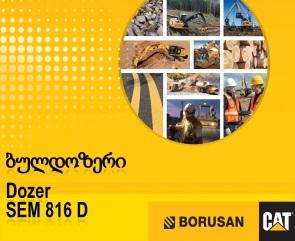 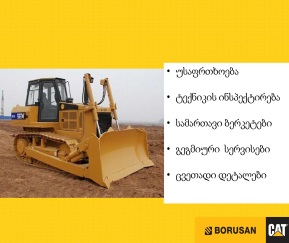 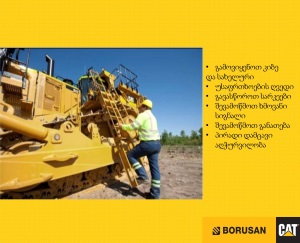 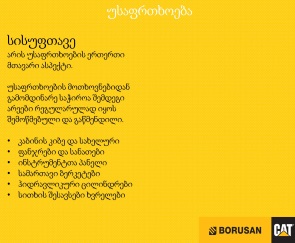 ონლაინ სწავლების გაიდლაინებიინფრასტრუქტურულ/ტექნოლოგიურიკომპანიამ მიმდინარე წელს შრომითი პიროებების გაუმჯობესების და უზრუნველყოფის მიზნით, დ.ურეკის გადამტვირთი სადგურის სამეურნეო ზონის ტერიტორიაზე არსებული ავტოფარეხის შენობა-ნაგებობას ჩაუტარა რეკონსტრუქცია და მოაწყო გურიის შავი ზღვის სანაპირო ზოლის დასუფთავების სამსახურისათვის კეთილმოწყობილი სამუშაო ოფისი, ასევე არსებული სადარაჯო ჯიხურის შენობას გამოეცვალა სახურავი, ჩაუტარდა კოსმეტიკური რემონტი და გამოიცვალა სანტექნიკა, ასვე ეზოს ტერიტორიაზე მოეწყო მოსასვენებელი ფანჩატური და საპირფარეშოები;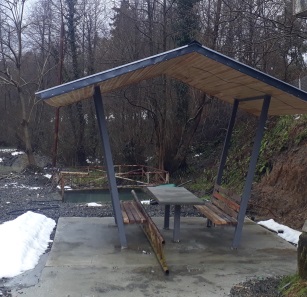 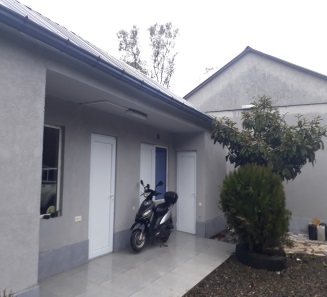 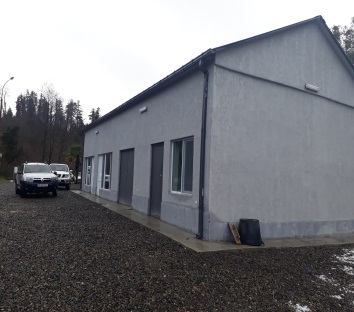 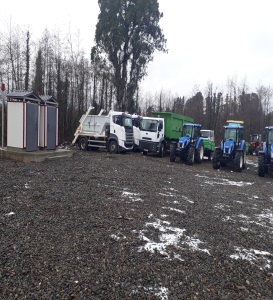 გურიის გადამტვირთავი სადგურის ახლად მოწყობილი და რეაბილიტირებული სამეურნეო ზონა კომპანიამ ცენტრალურ ოფისში განმეორებით ჩატარებული საფრთხეების იდენტიფიკაციის სამუშაობით გამოვლენილი საფრთხეებიდან მომავალი რისკების შესაბამისად დაგეგმილი პრევენციული ღონისძიებების გათვალისწინებით, დაგეგმა და განახორციელა შემდეგი სამუშაოები, კერძოდ: ოთახებში გამიცვალა არსებული ლამინატი (სადაც ამის საჭიროება იყო), გამოიცვალა და შეკეთდა სველი წერტილების ონკანები, გამოიცვალა ყველა ოთახის კარების საკეტები (სადაც ამის საჭიროება იყო), გამოიცვალა და შეკეთდა ოთახებში/დერეფანში არსებული განათების საშუალებები და ნათურები, ასვე ოფისი აღჭურვა პირველადი სამედიცინო დახმარების ნაკრების საკიდი ყუთებით;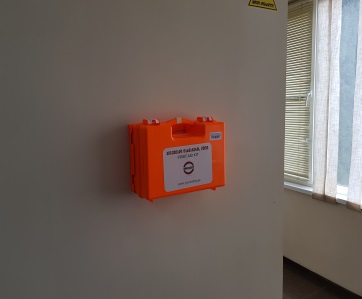 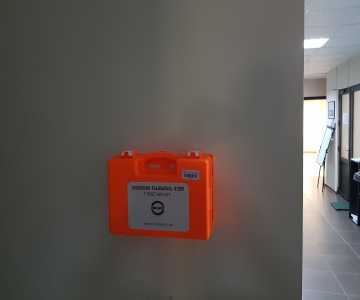 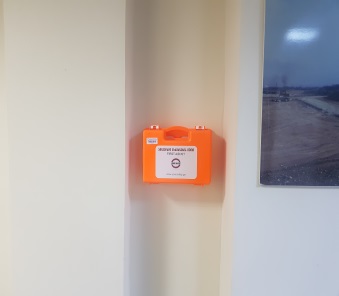 პირველადი სამედიცინო დახმარების ნაკრების ყუთიკომპანიამ ცენტრალურ ოფისში განმეორებით ჩატარებული რისკის შეფასების სამუშაობით გამოვლენილი საფრთხეებიდან მომავალი რისკების შესაბამისად დაგეგმილი პრევენციული ღონისძიებების გათვალისწინებით, ცენტრალური ოფისის იურიდიული სამსახურის უფროსის ოთახში არსებული საკომუნიკაციო ეგრედწოდებული რეკის ყუთი, მოაწყო ოფისის სათავსო ოთახში;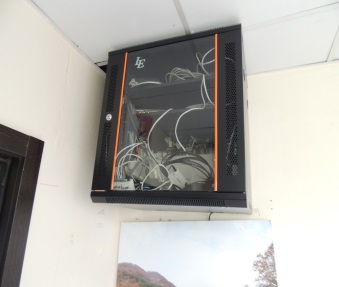 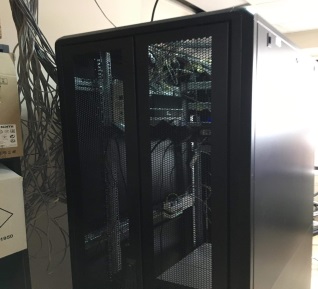 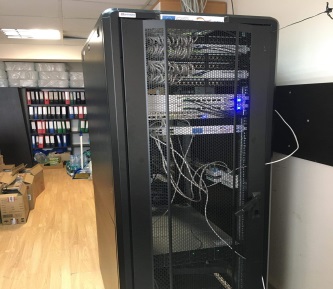  არსებული საკომუნიკაციო ე.წ. რეკის ყუთი           სათავსო ოთახში ახლად მოწყობილი საკომუნიკაციო ე.წ. რეკის ყუთი  კომპანიამ შრომითი პირობების გაუმჯობესების მიზნით ცენტრალურ ოფისის იურიდიული განყოფილების ოთახში არსებული გაგრილება/გათბობის სისტემები ჩაანაცვლა ახლით; 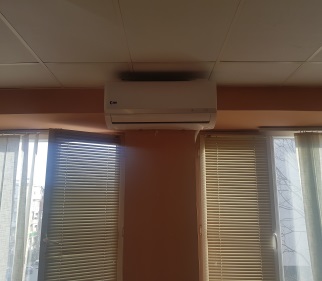 იურიდიული განყოფილებაკომპანიამ მიმდინარე 2021 წელს ყველა მოქმედი არსახიფათო ნარჩენების ნაგავსაყრელები და გადამტვირთი სადგურები აღჭურვა საგორიალო ურიკებით;კომპანიამ ყველა მოქმედ ობიექტზე დასაქმებული პერსონალისათვის ელ.ტენდერის მეშვეობით შეისყიდა და გადასცა შესაბამისი სტანდარტის და ხარისხის რეზინის ჩექმა დაცული ცხვირით და ძირით;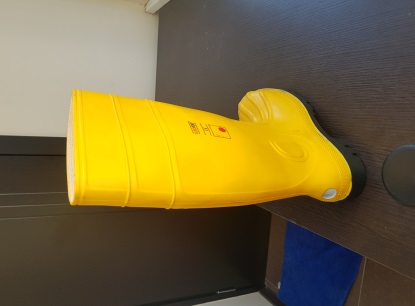        დაცული ცხვირით და ძირით რეზინის ჩექმა;კომპანიამ მიმდინარე წელს, ყველა მოქმედი და დახურული ობიექტის შესასვლელ ჭიშკარზე არსებული, ობიექტის აღმნიშვნელი ბანერი ჩაანაცვლა ახალი დიბონდებით, ასევე ხანძარსაწინააღმდეგო ფარები აღჭურვა ცეცხლმაქრის სწორად მოხმარების საინფორმაციო დიბონდებით;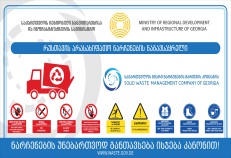 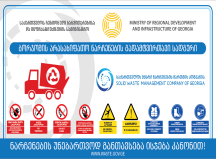 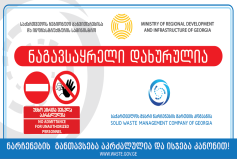 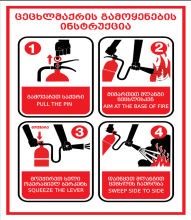 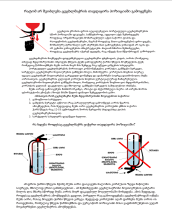        მოქმედი და დახურული ობიექტების დიბონდი;                    ცეცხლმაქრის სწორად მოხმარების პევეხა; კომპანიამ ელ.ტენდერის მეშვეობით გამოვლენილი შესაბამისი მომსახურების მქონე ორგანიზაციის დახმარებით,  ზაფხული-შემოდგომის პერიოდში ყველა მოქმედი ნაგავსაყრელის სამეურნეო ზონის და გადამტვირტავი სადგურის კონტეინერების განთავსების ტერიტორიაზე განახორციელა მღრღნელების, ქვეწარმავლების და მწერების საწინააღმდეგო სადეზინფექციო-სადერატიზაციო სამუშაოები, კერძოდ: ხუთი თვის განმავლობაში, თვეში ერთხელ ივნისის, ივლისის, აგვისტოს, სექტემბერის და ოქტომბრის თვეებში (აღნიშნულ სამუშაოებს კომპანია კონტრაქტორის მეშვეობით ყოველ წელს ახორციელებს);დაგეგმილი ქმედებებიკომპანია მომდევნო 2022 წელს გეგმავს გურიის შავი ზღვის სანაპირო ზოლის დასუფთავების სამსახურის, შავ ზღვაში ჩამდინარე მდინარეების შესართავთან მოწყობილი ნარჩენების დამჭერების გაწმენდაზე დასაქმებული მენავე დამსუფთავებლებისთვის და ნარჩენების დამჭერების ნავის გარეშე მომუშავე დამსუფთავებლებისთვის, მოამზადოს შრომის უსფრთხოების სამუშაო ინსტრუქცია და ჩაუტაროს შესაბამისი სწავლებები. ასევე ნავები გარშემო აღჭურვოს გადაბრუნების საწინააღმდეგო ტივტივებით და დამჭერი ბადეებით რათა შეგროვილი ნარჩენის გატანა იყოს უსაფრთხო, ასევე დასაქმებულ მენაავეებს გაუახლოს შესაბამისი სტანდარტებით და მოთხოვნების გათვალისწინებით ი.დ.ს.;კომპანია გეგმავს ყველა მოქმედ ობიექტზე შესაბამისი კვალიფიკაციის მქონე კომპანიის/ორგანიზაციის დახმარებით განახორციელოს არსებული ელ.გაყვანილობების უსაფრთხოების სამუშაოები (ქ.რუსთავის ნაგავსაყრელის გარდა სადაც აღნიშნული სამუშაობი განხორციელდა 2019 წელს); კომპანია მზად არის და გეგმავს ქვეყანაში მოქმედი შრომის უსაფრთხოების ორგანული კანონის შესაბამისად, დასაქმებული თანამშრომლები დააზღვიოს უბედური შემთხვევისაგან შესაბამისი ბრძანების ძალაში შესვლის და ქვეყანაში მოქმედი სადაზღვევო კომპანიების მზადყოფნისთანავე (საქართველოს ოკუპირებული ტერიტორიებიდან დევნილთა, შრომის, ჯანმრთელობისა და სოციალური დაცვის მინისტრის ბრძანებით უნდა დარეგულირდეს), ასევე უზრუნველყოს ობიექტებზე მომუშავე პერსონალი შესაბამისი სამედიცინო აცრებით და პერიოდული სამედიცინო შემოწმებით (საქართველოს შრომის, ჯანმრთელობისა და სოციალური დაცვის მინისტრის ბრძანება N215/ნ 11.06.2007 წელი); კომპნია მომავალში გეგმავს შექმნას შრომის უსაფრთხოების სამსახური რაც შესაბამისობაში იქნება ქვეყანაში არსებულ კანონმდებლობასთან და ასევე გააუმჯობესებს აღნიშნულ საქმიანობას და უფრო მოქნილს გახდის ამ მიმართულებას კომპანიაში (საქართველოს ორგანული კანონი შრომის უსაფრთხოების შესახებ - მიღების თარიღი 19/02/2019 წელი); თავი  2:  ნაგავსაყრელებზე და გადამტვირთ სადგურებზე 2021 წელს რეგისტრირებული ინციდენტების და უბედური შემთხვევების/სხეულის დაზიანების წლიური ანგარიშიდიაგრამა 1: ნაგავსაყრელებზე და გადამტვირთ სადგურებზე 2021 წელს რეგისტრირებული ინციდენტები და უბედური შემთხევევბი/სხეულის დაზიანება რეგიონების მიხედვითზემოთ მოყვანილ ცხრილში და დიაგრამაში დაფიქსირებული შემთხვევები უკავშირდება ზოგადი ყოფითი ჯანმრთელობის მდგომარეობის გამო გამოწვეულ შემთხვევებს და არ უკავშირდება პროფესიული მიზეზის გამო გამოწვეულ შემთხვევას, თუმცაღა აღნიშნული შემთხვევები დაფიქსირებულია სამუშაო პერიოდში და კომპანიაში არსებული წესით, სამუშაო საათში და სამუშაო ადგილას მომხდარი შემთხვევა აღირიცხება არსებული წესით და ფორმით, შემთხვევების და ინციდენტების აღრიცხვის ჟურნალში. ზემოაღნიშნული შემთვევის მიზეზი ზოგადი ჯანმრთელობის მდგომარეობის უყურადღებობის გამოა გამოწვეული. კომპანია სამომავლოთ გეგმავს ქვეყანაში აღნიშნული კუთხით არსებული რეგულაციების შესაბამისად თავის დაქვემდებარებაში მყოფ ობიექტებზე დასაქმებულებს პერიოდულად ჩაუტაროს ზოგადი და პროფესიულ საქმიანობასთან დაკავშირებული პერიოდული სამედიცინო კვლევები;თავი 3: შრომითი ჯანმრთელობის და უსაფრთხოების მონიტორინგის შედეგების შეფასებაზე დაყრდნობით გამოკვეთილ ობიექტებზე რეკომენდირებული გასატარებელი ღონისძიებები 3.1 რეკომენდირებული ინფრასტრუქტურულ/ტექნოლოგიური ღონისძიებები რეგიონების მიხედვით3.2 კახეთის რეგიონი3.3 ქვემო ქართლის რეგიონი3.4 სამცხე-ჯავახეთის რეგიონი3.5 რაჭა-ლეჩხუმის და ქვემო სვანეთის რეგიონი3.6 იმერეთის რეგიონი3.7 გურიის რეგიონი3.8   რეკომენდირებული პროცედურულ/ადმინისტრაციული ღონისძიებები ყველა ობიექტისთვისნაგავსაყრელებზე და გადამტვირთ სადგურებზე შრომის უსაფრთხოების კუთხით არსებული ჟურნალების და სხვა დოკუმენტაციის მოწესრიგებულად წარმოება/შენახვა:ყოველდღიური ინსტრუქტაჟის რეგისტრაციის ჟურნალი (ობიექტის ტერიტორიაზე არცერთი ვიზიტორი არ დაიშვება ჟურნალში რეგისტრაციის გარეშე)ინციდენტების/უბედური შემთხვევების აღრიცხვის ჟურნალი (სავალდებულო ყველა შემთხვევის/ინციდენტის აღრიცხვა-ანგარიშგება)ვრცელი ინსტრუქციები ოპერატორი/მექანიზატორი/დამხარისხებელი/ელექტრიკოსი/სანაპირო ზოლის დამსუფთავებელი/დამსუფთავებელი მენავეები (ყველა თავთავიანთ ინსტრუქციას გაცნობილი) ყოველდღიური მოკლე ბროშურები (გამოკრული თვალსაჩინო ადგილას)გველის საწინააღმდეგო შრატის განთავსების მისამართები/ნომრები ადგილმდებარეობის მიხედვით (გამოკრული თვალსაჩინო ადგილას)პირველადი სამედიცინო დახმარების და საგანგებო სიტუაციების დროს ქცევის წესების სასწავლო მასალა (გაცნობილი ყველა ობიექტის თანამშრომელი)დასაქმებულების მხრიდან მაქსიმალური ყურადღების გამოჩენა სავალდებულო ჟურნალების წარმოების და მათი მოვლა/პატრონობის დროს, შრომის უსაფრთხოების დოკუმენტაციის ცალკე საქაღალდეში შენახვაარსებული კორონავირუსული პანდემიის (covid-19) პირობებში საწარმოებელი ჟურნალების მოწესრიგებულად წარმოება/შენახვა და შემუშავებული „ინფექციური დაავადებისთვის მზადყოფნისა და რეაგირების გეგმა“-ს გათვალისწინებით სამუშაო პროცესის წარმართვა:სამუშაოს დაწყების წინ პერსონალის ჯანმრთელობის მდგომარეობის შემოწმების (ტემპერატურის გაზომვით და გამოკითხვით) ყოველდღიური აღრიცხვის ჟურნალი (ობიექტის ტერიტორიაზე არცერთი დასაქმებული და ვიზიტორი არ დაიშვება ტემპერატურის გაზომვის და გამოკითხვის გარეშე)თანამშრომელთა რეგისტრაციის ჟურნალი სამსახურში მათი ერთად ტრანსპორტირების დროსტერიტორიაზე სამუშაო პროცესის დროს „ინფექციური დაავადებისთვის მზადყოფნისა და რეაგირების გეგმა“-ით გაწერილი პროცედურების დაცვავირუსული პანდემიის პერიოდში დასაქმებულების მხრიდან მაქსიმალური ყურადღების გამოჩენა სავალდებულო ჟურნალების წარმოების და მათი მოვლა/პატრონობის დროს ნაგავსაყრელებზე, გადამტვირთ სადგურებზე და გურიის სანაპირო ზოლის დასუფთავების სამსახურის არსებული ინფრასტრუქტურის და სპეცტექნიკის ტექნიკურად გამართულ მდგომარეობაში ყოფნა:პერიოდული მონიტორინგი/კონტროლი კომპანიის მმართველობაში არსებულ ნაგავსაყრელებზე, გადამტვირთ სადგურებზე და გურიის სანაპირო ზოლის დასუფთავების სამსახურის ინფრასტრუქტურის და სპეცტეკნიკის ტექნიკურად გამართულ მდგომარეობაში ყოფნის მიზნითტერიტორიის სისუფთავე და დასაქმებულების პირადი ჰიგიენაგარკვეული პერიოდულობით შენობების/ტერიტორიის წყლით მორეცხვამაქსიმალური სისუფთავის დაცვა ობიექტებზეთანამშრომლების მიერ პირადი ჰიგიენის მაქსიმალური დაცვაკომპანიის მმართველობაში არსებულ ნაგავსაყრელებზე, გადამტვირთ სადგურებზე და გურიის სანაპირო ზოლის დასუფთავების სამსახურის ტერიტორიაზე აკრძალული ქმედებებითამბაქოს მოწევაარაფხიზელ მდგომრაობაში ყოფნამობილური და სხვა საშუალებების გამოყენება ნარჩენების სორტირების პროცესში (რუსთავის ნაგავსაყრელი) და სხვა შესაბამისი სამუშაოების შესრულების დროსთანამშრომლების სამედიცინო მომსახურებასაჭიროების შემთხვევაში თანამშრომლების პერიოდული აცრა დაავადებებისგანსამუშაო საათებში უბედური შემთხვევისგან დაზღვევაჯანმრთელობის მდგომარეობის პერიოდული შემოწმებანარჩენების მიღების, სორტირების და უჯრედში განთავსების პროცესში შრომითი უსაფრთხოების და ჯანმრთელობის პროცედურების დაცვანარჩენის სპეცტექნიკიდან დაცლა და დატვირთვა არ ხდებოდეს მაღალი სიმაღლიდან, რათა მინიმუმადე იქნეს დაყვანილი ობიექტებზე დამტვერიანების ხარისხინარჩენის მიღების, სორტირების, შეგროვების და უჯრედში განთავსების პროცესში მაქსიმალური სიფრთხილის და ყურადღების გამოჩენამაქსიმალური კონტროლი პოლიგონზე ნარჩენის მიღებისას მავნე ბიოლოგიური და ქიმიური (სახიფათო ნარჩენების) ნივთიერების მოხვედრის თავიდან აცილების მიზნითმაქსიმალური ყურადრებით და უსაფრთხოების პროცედურების დაცვით გურიის სანაპირო ზოლში ნარჩენების შეგროვება და შემდგომ სანაპირო ზოლიდან მისი გატანაგურიის სანაპირო მონაკვეთში ზღვაში ჩამდინარე მდინარეების შესართავთან მოწყობილი ნარჩენების დამჭერი ბადეების გაწმენდის დროს მენავე დამსუფთავებლების მაქსიმალური ყურადღებით ყოფნა   3.9 ინდივიდუალური დაცვის საშუალებაკომპანიის მმართველობაში არსებულ ყველა ნაგავსაყრელის, გადამტვირთი სადგურის და გურიის სანაპირო ზოლის დასუფთავების სამსახურის თანამშრომლის შესაბამისი ინდივიდუალური დაცვის საშუალებით უზრუნველყოფა.ინდივიდუალური დაცვის საშუალება უნდა შეესაბამებოდეს თვითოელი თანამშრომლის პოზიციას (ოპერატორი, მექანიკოსი, დამხარისხებელი, ელექტრიკოსი, ბიოარის ჩირაღდნული წვის სისტემის ოპერატორი, გურიის შავი ზღვის სანაპირო ზოლის დამსუფთავებელი, მდ.სეფაზე და მდ.სუფსაზე მოწყობილი ნარჩენების დამჭერების  მენავე დამსუფთავებლები და მდ. ურეკის არხზე და მდ.ნატანზე მოწყობილი ნარჩენების დამჭერების დამსუფთავებლები, ასევე, სიმაღლეზე და დახურულ სივრცეში მომუშავე თანამშრომელი)თანამშრომლებს უნდა ჩაუტარდეთ შესაბამისი ინსტრუქტაჟები/ტრენინგები ინდივიდუალური დაცვის საშუალების დანიშნულების, გამოყენების და შენახვის შესახებ   3.10 ტრენინგები/ინსტრუქტაჟები ყველა ნაგავსაყრელის და გადამტვირთავი სადგურის თანამშრომლისთვისპერსონალის პერიოდული ინსტრუქტაჟი/ტრენინგი კომპანიის ზოგად შრომის უსაფრთხოების საკითხებში;პერსონალის ინსტრუქტაჟი/ტრენინგი ინდივიდუალური დაცვის საშუალების გამოყენების შესახებ;პერსონალის ინსტრუქტაჟი/ტრენინგი პირველადი სამედიცინო დახმარების ნაკრების გამოყენების შესახებ;პერსონალის ინსტრუქტაჟი/ტრენინგი ხანძარის და საგანგებო სიტუაციის დროს სწორად მოქმედების წესების შესახებ; თავი 4: 2021 წელს კომპანიაში კორონავირუსული პანდემიის (COVID-19)-ით არსებული გამოწვევები და განხორციელებული პრევენციული, მზაობის და რეაგირების ღონისძიებებიადმინისტრაციულ/პროცედურული:2020 წელს მსოფლიოში და ჩვენს ქვეყანაში გავრცელდა კორონავირუსული ინფექცია (covid-19)-ი, რომელიც გრძელდება დღემდე. კომპანია აგრძელებს არსებული ვირუსის გავრცელების საწინააღმდეგო რეგულაციების/რეკომენდაციების მაქსიმალურ კონტროლს და მზაობას, მის დაქვემდებარებაში მყოფ ყველა მოქმედ ობიექტზე, ასევე უზრუნველყოფს ყველა დასაქმებულისთვის საჭირო საშუალებებს, კერძოდ: გასულ 2020 წელს (საქართველოს ოკუპირებული ტერიტორიებიდან დევნილთა, შრომის, ჯანმრთელობის და სოციალური დაცვის მინისტრის N01-149/ო ბრძანების, დანართი 1-ის შესაბამისად) კომპანიაში შეიქმნა და დამტკიცდა „ინფექციური დაავედებისთვის მზადყოფნისა და რეაგირების გეგმა“ თანმდევი 5 დანართით, კერძოდ: დანართი-1 არსებულ პანდემიასთან  კომპანიის საკუთრებაში არსებული ობიექტების ტერიტორიაზე შესვლამდე გასავლელი სავალდებულო კითხვარი; დანართი-2 კომპანიის მოქმედი ობიექტების ტერიტორიაზე ვირუსის (covid-19) გავრცელების პრევენციასთან დაკავშირებით არსებული ქცევის წესები; დანართი-3 ინსტრუქტაჟის თემატიკა; დანართი-4 ყოველდღიური აღრიცხვის ჟურნალი; დანართი-5 თანამშრომელთა ერთობლივი ტრანსპორტირების დროს საწარმოებელი ჟურნალი. კომპანია აგრძელებს ყველა ზემოაღნიშნული დოკუმენტაციის წარმოებას და ასევე რეკომენდირებული ქცევის წესების კონტროლს;ტრენინგები/ინსტრუქტაჟებიკომპანიის ყველა მოქმედი რეგიონული ოფისი აღჭურვილია, ჩვენ კომპანიაზე მორგებული სარეკომენდაციო ე.წ. გედლაინების მასალით, რომლის დახმარებითაც თავთავიანთ დაქვემდებარებაში მყოფ ობიექტებზე დასაქმებულ პერსონალს პერიოდულად და ახალი თანამშრომლის მიღებისას უზიარებენ;ინფრასტრუქტურულ/ტექნოლოგიურიკომპანია აგრძელებს მის საკუთრებაში არსებულ ყველა მოქმედ ობიექტზე დასაქმებული თანამშრომლის ინდივიდუალური დაცვის საშუალებებით აღჭურვას, კერძოდ: სამუშაო ხელთათმანი,  სამედიცინო პირბადე, სახის დამცავი ფარი, სადეზინფექციო ხსნარი, სიცხის გამზომი საშუალებები (სადაც ამის საჭიროებაა); თავი  5:  შრომითი ჯანმრთელობის და უსაფრთხოების კუთხით კომპანიაში არსებული მდგომარეობის 2020-2021 წლების შედარებითი ანალიზიკომპანიაში გასული 2021 წლის ანგარიშში გაწერილი სამომავლო 2022 წელს განსახორცილებელი ქმედებების გეგმა და ზოგადი საერთო აქტივობა შეფერხებულია ქვეყანაში და მსოფლიოში მიმდინარე კორონავირუსული (covid-19) პანდემიით. მიუხედავად აღნიშნული ვითარებისა და წარმოქმნილი გამოწვევებისა, კომპანია აგრძელებს როგორც დაგეგმილი ქმედებების ისე წარმოქმნილი გამოწვევების საპასუხო ნაბიჯების განხორციელებას მის დაქვემდებარებაში არსებულ ობიექტებზე, დასაქმებული პერსონალის უსაფრთხოებისათვის და საქმიანობის შეუფერხებლად განხორციელებისათვის. აღნიშნულ თავში წარმოდგენილი იქნება შრომითი ჯანმრთელობის და უსაფრთხოების კუთხით კომპანიაში 2020-2021 წლების შედარებითი მდგომარეობა ციფრებში, ცხრილის და დიაგრამის სახით.         დიაგრამა 1: 2020 წელს რეგისტრირებული                                                      დიაგრამა 2: 2021 წელს რეგისტრირებული             ინციდენტები/უბედური შემთხვევები                                                             ინციდენტები/უბედური შემთხვევები 2020 წელს რეგისტრირებული ინციდენტების /უბედური შემთხევების რაოდენობასთან შედარებით 2021 წელს დაფიქსირებულია 1 ინციდენტი და 1 უბედური შემთხვევა, აღნიშნული ინციდენტების კლება გამოწვეულია და უკავშირდება სამუშაო სივრცეში კორონავირუსული ინფექციის არ დაფიქსირებას ანუ დასაქმებულების მხრიდან, კომპანიაში აღნიშნული კუთხით არსებული პროცედურების დაცვის მიმართ (ობიექტზე სამუშაო პროცესში კორონა ვირუსის მიმართ ქვეყანაში არსებული რეგულაციების დაცვა) გაზრდილ პასუხისმგებლობას და მზადყოფნას.რეგიონირეგისტრირებული შემთხვევების რაოდენობადაზარალებულის პოზიციაპოლიგონი/გადამტვირთი სადგურიინციდენტის/დაზიანების ტიპიგაწეული დახმარებაკომპანიის მიერ გაწეული ფინანსური ხარჯიმიღებული პრევენციული ზომებიკახეთიმცხეთა-მთიანეთი1ნაგავსაყრელის ოპერატორიქ.დუშეთიმარცხენა ფეხის კიდურში დაკარგა გრძნობა და დაეწყო გაუსაძლისი ტკივილიგამოძახებული სასწრაფო დახმარების ბრიგადის მიერ გადაყვანილ იქნა ჰოსპიტალში, ჩატარებული სამედიცინო კვლევების შედეგად დადგინდა, მარცხენა ფეხის თრომბოზი;0პერსონალის გაფრთხილება, რომ პერიოდულად გაიარონ სამედიცინო შემოწმებაქვემო ქართლიშიდა ქართლისამცხე-ჯავახეთი1ნაგავსაყრელის ოპერატორი ქ.ახალციხე უბედური შემთხვევა გარდაცვალება (გამოძახებული სასწრაფო დახმარების ბრიგადის მიერ დასახელდა გულის კუნთის იშემიური დაზიანება)0პერსონალის გაფრთხილება, რომ პერიოდულად გაიარონ სამედიცინო შემოწმებაიმერეთირაჭა-ლეჩხუმი-ქვემო სვანეთისამეგრელო-ზემო სვანეთიგურიაობიექტის დასახელება და მდებარეობასადგურის ტერიტორია/ადგილირისკის კატეგორიარისკის ტიპიინფრასტრუქტურულ/ტექნოლოგიურიქ.ყვარელისგადამტვირთავი სადგურიგადამტვირთი პლატფორმა, ნაგვის ბუნკერების განთავსების ტერიტორია, სამომსახურეო ბაქანიმაღალი პრიორიტეტიფიზიკური ტრამვებისიმაღლიდან ვარდნა, მოტეხილობასამომსახურეო ბაქანზე არსებულ დამცავ მოაჯირზე ჰორიზონტალური ძელის დამატება (შუა ჰორიზონტალური ძელი უნდა განთავსდეს სამუშაო პლატფორმიდან 50-60 სმ-ის სიმაღლეზე) ობიექტის დასახელება და მდებარეობასადგურის ტერიტორია/ადგილირისკის კატეგორიარისკის ტიპიინფრასტრუქტურულ/ტექნოლოგიურიდაბ მანგლისიგადამტვირთავი სადგურიგადამტვირთი პლატფორმა, ნაგვის ბუნკერების განთავსების ტერიტორია, სამომსახურეო ბაქანიმაღალი პრიორიტეტიფიზიკური ტრამვებისიმაღლიდან ვარდნა, მოტეხილობასამომსახურეო ბაქანზე არსებულ დამცავ მოაჯირზე ჰორიზონტალური ძელის დამატება (შუა ჰორიზონტალური ძელი უნდა განთავსდეს სამუშაო პლატფორმიდან 50-60 სმ-ის სიმაღლეზე) ქ.ბოლნისისარასახიფათო ნარჩენებისნაგავსაყრელინაგავსაყრელის მთელი ტერიოტრია,სადარაჯო ჯიხური, ფანჩატური, ავტოფარეხიმაღალი პრიორიტეტიფიზიკურიზაფხულის პერიოდი მაღალი ტემპერატურაზამთრის პერიოდი დაბალი ტემპერატურაელ.ენერგია არ არის (შესაძლებელია გონივრული დანახარჯით მისი მოწყობა, ვინაიდან დასახლებულ პუნქტთან ახლოს მდებარეობს)ქ.მარნეულისარასახიფათო ნარჩენებისნაგავსაყრელინაგავსაყრელის მთელი ტერიოტრია,სადარაჯო ჯიხური, ფანჩატური, ავტოფარეხიმაღალი პრიორიტეტიმაღალი პრიორიტეტიფიზიკურიზაფხულის პერიოდი მაღალი ტემპერატურა, ზამთრის პერიოდი დაბალიტემპერატურაელ.ენერგია არ არის (შესაძლებელია გონივრული დანახარჯით მისი მოწყობა, ვინაიდან ელ.ენერგიის წყარო ნაგავსაყრელის ტერიტორიის მიმდებარედ ახლოს მოეწყო)ობიექტის დასახელება და მდებარეობასადგურის ტერიტორია/ადგილირისკის კატეგორიარისკის ტიპიინფრასტრუქტურულ/ტექნოლოგიურიქ.ბორჯომისგადამტვირთავი სადგურინაგავსაყრელის მთელი ტერიოტრია,სადარაჯო ჯიხური, ფანჩატური, ავტოფარეხიმაღალი პრიორიტეტიფიზიკური ტრამვებისიმაღლიდან ვარდნა, მოტეხილობასამომსახურეო ბაქანზე არსებულ დამცავ მოაჯირზე ჰორიზონტალური ძელის დამატება (შუა ჰორიზონტალური ძელი უნდა განთავსდეს სამუშაო პლატფორმიდან 50-60 სმ-ის სიმაღლეზე) ქ.ნინოწმინდისარასახიფათო ნარჩენებისნაგავსაყრელინაგავსაყრელის მთელი ტერიოტრია,სადარაჯო ჯიხური, ფანჩატური, ავტოფარეხიმაღალი პრიორიტეტიფიზიკურიზამთრის პერიოდი დაბალი ტემპერატურაელ.ენერგია არ არის, მოსაწყობია(ვერ ხერხდება ვინაიდან დრემდე კომპანიის მიერ მოძიებული შესაძლებლობებიდან მაღალ ბიუჯეტიანი პროექტია)ობიექტის დასახელება და მდებარეობასადგურის ტერიტორია/ადგილირისკის კატეგორიარისკის ტიპიინფრასტრუქტურულ/ტექნოლოგიურიქ.ამბროლაურისარასახიფათო ნარჩენებისნაგავსაყრელინაგავსაყრელის მთელი ტერიოტრია,სადარაჯო ჯიხური, ფანჩატური, ავტოფარეხიმაღალი პრიორიტეტიფიზიკურიზაფხულის პერიოდი მაღალი ტემპერატურა,ზამთრის პერიოდი დაბალი ტემპერატურამოსასვენებელი და საკვებად გამიზნული ადგილების ხელმისაწვდომობა (ფანჩატურის მოწყობა ვერ ხერხდება ვინაიდან ტერიტორია არ იძლევა ამის საშუალებას)ელ.ენერგია არ არის (ნაგავსაყრელის რესურსი დაბალია და ამის გათვალისწინებით ელ.ენერგიის მოსაწყობად ხარჯის გაწევა არამიზნობრიავია)ობიექტის დასახელება და მდებარეობასადგურის ტერიტორია/ადგილირისკის კატეგორიარისკის ტიპიინფრასტრუქტურულ/ტექნოლოგიურიქ.სამტრედიისარასახიფათო ნარჩენებისნაგავსაყრელინაგავსაყრელის მთელი ტერიოტრია,სადარაჯო ჯიხური, ფანჩატური, ავტოფარეხიმაღალი პრიორიტეტიფიზიკურიზაფხულის პერიოდი მაღალი ტემპერატურა, ზამთრის პერიოდი დაბალი ტემპერატურაელ.ენერგია არ არის, (აღნიშნული ობიექტის ელ.გაყვანილობით უზრუნველყოფის შეაძლებლობა უცნობია)ობიექტის დასახელება და მდებარეობასადგურის ტერიტორია/ადგილირისკის კატეგორიარისკის ტიპიინფრასტრუქტურულ/ტექნოლოგიურიდ.ურეკისგადამტვირთავი სადგურინაგავსაყრელის მთელი ტერიოტრია,სადარაჯო ჯიხური, ფანჩატური, ავტოფარეხიმაღალი პრიორიტეტიფიზიკური ტრამვებისიმაღლიდან ვარდნა, მოტეხილობასამომსახურეო ბაქანზე არსებულ დამცავ მოაჯირზე ჰორიზონტალური ძელის დამატება (შუა ჰორიზონტალური ძელი უნდა განთავსდეს სამუშაო პლატფორმიდან 50-60 სმ-ის სიმაღლეზე) შრომის უსაფრთხოების კუთხით კომპანიაში 2020-2021 წლების შედარებითი მდგომარეობის ცხრილი შრომის უსაფრთხოების კუთხით კომპანიაში 2020-2021 წლების შედარებითი მდგომარეობის ცხრილი შრომის უსაფრთხოების კუთხით კომპანიაში 2020-2021 წლების შედარებითი მდგომარეობის ცხრილი შრომის უსაფრთხოების კუთხით კომპანიაში 2020-2021 წლების შედარებითი მდგომარეობის ცხრილი შრომის უსაფრთხოების კუთხით კომპანიაში 2020-2021 წლების შედარებითი მდგომარეობის ცხრილი შრომის უსაფრთხოების კუთხით კომპანიაში 2020-2021 წლების შედარებითი მდგომარეობის ცხრილი შრომის უსაფრთხოების კუთხით კომპანიაში 2020-2021 წლების შედარებითი მდგომარეობის ცხრილი შრომის უსაფრთხოების კუთხით კომპანიაში 2020-2021 წლების შედარებითი მდგომარეობის ცხრილი შრომის უსაფრთხოების კუთხით კომპანიაში 2020-2021 წლების შედარებითი მდგომარეობის ცხრილი 2020 წელს დაგეგმილი  ქმედებები2020 წელს დაგეგმილი  ქმედებები2020 წელს დაგეგმილი  ქმედებები2020 წელს დაგეგმილი  ქმედებები2021 წელს განხორციელებული ქმედებები2021 წელს განხორციელებული ქმედებები2021 წელს განხორციელებული ქმედებები2021 წელს განხორციელებული ქმედებები2021 წელს განხორციელებული ქმედებებიადმინისტრაციულ/პროცედურულიტრენინგები/ინსტრუქტაჟებიინფრასტრუქტურულ/ტექნოლოგიურიდასახარჯი რესურსიადმინისტრაციულ/პროცედურულიტრენინგები/ინსტრუქტაჟებიინფრასტრუქტურულ/ტექნოლოგიურიდახარჯული რესურსიკომპანიის პიუჯეტის ხარჯი პროცენტულად 11856,307 4316212,4670,63%